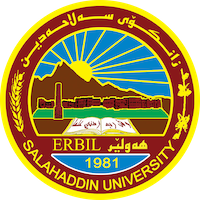 Academic Curriculum Vitae 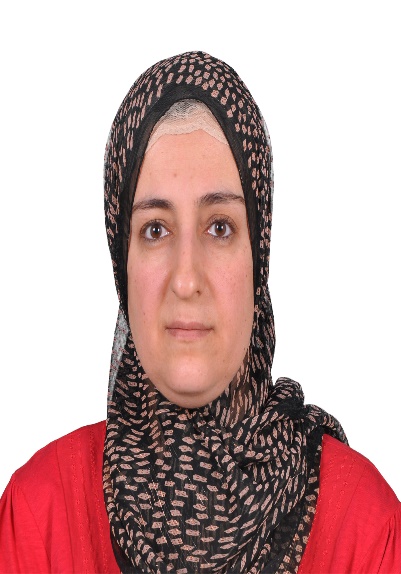 Personal Information:Full Name: Snur Ahmed Rasul   Academic Title: Assistance ProfessorEmail: snur.rasool@su.edu.krdMobile: +9647504236432Education:Graduated at Shahid Jaffar Girls High School-Koya 19951995-1999 Graduated at Geography, Department of Geography, College of Arts, Salahaddin University-Erbil and Awarded B.SC in 6/6/1999.Awarded Master degree(MS) Geography, Department of Geography, College of Arts, Salahaddin University-Erbil, in 27/7/2004.Awarded PHD Degree Geography, Department of Geography, College of Arts, Salahaddin University-Erbil, in 25/9/2022.Employment:On 15/5/2000 employed at Geography, Department of Geography, College of Arts, Salahaddin University-Erbil.Qualifications دورة طرق التدريس-  دورة سنتر اللغة الانكليزية، جامعة صلاح الدين – أربيل. دورة باوربوينت. شهادة أيلتس. شهادة توفل.Teaching experience:1-جغرافية التربة، 2-العراق، 3-البيئة، 4-ج- 5-أوراسيا، 6-فكر وطرق البحث الجغرافي. 7-جغرافية 8-البحار والمحيطات. 9-إدارة الأحواض والأنهر.Research and publications1- مظاهر ومخاطر الانهيارات الأرضية في المنطقة الجبلية وسبل معالجتها – محافظة أربيل منطقة الدراسة. مجلة جامعة دهوك. 20192- الاهمية السياحية للمظاهر الجيومورفولوجية في إقليم جبال كوردستان العراق. مجلة الفراهيدي، جامعة تكريت، 2023.3- أثر المناخ في الراحة الحرارية لسكان مدن اربيل، والسليمانية، ودهوك، وكركوك( دراسة مقارنة). مجلة مداد الآداب، الجامعة العراقية، بغداد، 2023.4- المخاطر الجيومورفولوجية لحركة المواد الأرضية على طريق هاملتون في وادي كلي علي بك (بين مضيقي زاركلى و بالك) دراسة في الجيومورفولوجيا التطبيقية. مجلة كلية التربية، جامعة ديالى، 2023.5- تحلیل الخريطة الأشكال الجيمورفولوجية وخريطة الانحدارات لحوض وادي شيوەسور-اخجلر. مجلة زانكو، جامعة صلاح الدين – أربيل. 2022.6- التوزيع الجغرافي لترب حوض وادي شيوةسور – آخجلر وخصائصها. مجلة رابرين، جامعة رابرين، 2022.7-العلاقة المكانية بين الانحدار  والتعرية في حوض وادي بازيان باستخدام التقنيات الجغرافيةالمعاصرة.  مجلة الدراسات التربوية والعلمية،الجامعة العراقية، بغداد، 2023. Conferences and courses attended1-كۆنفرانسی زانستی ئێكی یێ پشكا جوگرافێی – فاكلتیا زانستێن مروڤایەتی – زانكۆیا دهوك، لە كانی یەكەمی 2014. بەشداریكردن بە توێژینەوە.2- كۆنفرانسی زانستی دووێ پشكا جوگرافێی – فاكلتیا زانستێن مروڤایەتی – زانكۆیا دهوك، لە كانی یەكەمی 2014. بەشداریكردن بە توێژینەوە. 3-4 نیسان 2019. بەشداریكردن بە توێژینەوە.3-كۆنفرانسی زانكۆیی كۆیە لە ژێر ناونیشانی گۆڕانكارییە ئاووهەواییەكانی و مەترسییە ژینگەییەكانی لە ڕوانگەی جواگرافیاوە، لە 6 – 7. 3. 2023. بەشداریكردن وەك میوان.4-مؤتمر الجغرافية التطبيقية نحو التحولات الرقمية، الجامعة العراقية، بغداد، 22-23 شباط 2023. المشاركة ببحث.Funding and academic awards 	List any bursaries, scholarships, travel grants or other sources of funding that you were awarded for research projects or to attend meetings or conferences.Professional memberships List any membership you hold of any professional body or learned society relevant to your research or other life activities.Professional Social Network Accounts:FaceBook: Snur AhmedGmail: snur.rasool@su.edu.krd